Risk Management Matrix – BoulderingKinchant Outdoor Education CentreRisk Analysis and Management SystemActivity/Situation: Bouldering								    Last Updated: 01/02/2022Approval DetailsBoulderingBoulderingBoulderingBoulderingBoulderingNotes: Where a CARA guideline exists and the activity requirements of the guideline cannot be met, this generic template should be used for support in determining modifications or alternative controls to ensure an equivalent level of safety.Notes: Where a CARA guideline exists and the activity requirements of the guideline cannot be met, this generic template should be used for support in determining modifications or alternative controls to ensure an equivalent level of safety.Notes: Where a CARA guideline exists and the activity requirements of the guideline cannot be met, this generic template should be used for support in determining modifications or alternative controls to ensure an equivalent level of safety.Notes: Where a CARA guideline exists and the activity requirements of the guideline cannot be met, this generic template should be used for support in determining modifications or alternative controls to ensure an equivalent level of safety.Notes: Where a CARA guideline exists and the activity requirements of the guideline cannot be met, this generic template should be used for support in determining modifications or alternative controls to ensure an equivalent level of safety.Activity scopeActivity scopeActivity scopeThis guideline relates to student participation in low ropes courses and group challenge activities to support curriculum delivery.Low ropes activities refer to any activity that requires an individual or pair to complete an element conducted on a purpose-built facility for which the appropriate safety is achieved through safe and effective spotting.Group activities refers to any activity undertaken by a small to large group conducted on a purpose-built facility for which the appropriate safety is achieved through safe and effective spotting or adult supervisor directed dismount.Where the participant's safety can no longer be achieved by spotting, refer to challenge high ropes guideline.Depending on the scope of this activity, other risk assessments may be required when planning. Curriculum activities encompassing more than one CARA guideline (e.g. challenge low ropes and group activities while camping) must comply with the requirements of all CARA guidelines appropriate to the activity.Schools should consider conducting this activity at a Department of Education Outdoor and Environmental Education Centre (OEEC) and consult with OEEC centre staff for risk assessment requirements.For activities conducted at a non-Department of Education venue, and/or when engaging external expertise, request written risk assessment advice and attach it to this CARA record.For activities conducted off-site, schools must comply with the school excursions and international school study tours procedure .This guideline relates to student participation in low ropes courses and group challenge activities to support curriculum delivery.Low ropes activities refer to any activity that requires an individual or pair to complete an element conducted on a purpose-built facility for which the appropriate safety is achieved through safe and effective spotting.Group activities refers to any activity undertaken by a small to large group conducted on a purpose-built facility for which the appropriate safety is achieved through safe and effective spotting or adult supervisor directed dismount.Where the participant's safety can no longer be achieved by spotting, refer to challenge high ropes guideline.Depending on the scope of this activity, other risk assessments may be required when planning. Curriculum activities encompassing more than one CARA guideline (e.g. challenge low ropes and group activities while camping) must comply with the requirements of all CARA guidelines appropriate to the activity.Schools should consider conducting this activity at a Department of Education Outdoor and Environmental Education Centre (OEEC) and consult with OEEC centre staff for risk assessment requirements.For activities conducted at a non-Department of Education venue, and/or when engaging external expertise, request written risk assessment advice and attach it to this CARA record.For activities conducted off-site, schools must comply with the school excursions and international school study tours procedure .Inherent risk levelInherent risk levelInherent risk levelInherent risk levelAction requiredLowLittle chance of incident or injuryLittle chance of incident or injuryDocument the activity within the three levels of planning.MediumSome chance of an incident and injury requiring first aidSome chance of an incident and injury requiring first aidDocument the activity within the three levels of planning.A OneSchool CARA record may also be required in accordance with school-based decisions.HighLikely chance of a significant incident and injury requiring medical treatmentLikely chance of a significant incident and injury requiring medical treatmentDocument the activity within the three levels of planning.Complete a CARA record in OneSchool.Obtain approval from the principal or school leader (i.e. DP, HOD, HOSES, HOC) prior to conducting this activity. This approval is automatically requested in OneSchool when the CARA record is completed.Obtain and document parent consent (highly recommended). ExtremeHigh chance of a serious incident resulting in highly debilitating injuryHigh chance of a serious incident resulting in highly debilitating injuryAn alternative activity must be considered. If the activity is essential for delivery of the curriculum, control measures must be implemented to reduce the risks to achieve comparable learning outcomes.Document the activity within the three levels of planning. Complete a CARA record in OneSchool.Obtain approval from principal prior to conducting this activity. This approval is automatically requested in OneSchool when the CARA record is completed.Obtain and document parent consent (mandatory).Activity RequirementsIf any requirement cannot be met, the activity must not occur.If any other safety recommendation cannot be met, modify the activity (or elements of it) and/or identify and use the hierarchy of controls to implement alternative control measures to meet or exceed the minimum safety standard.All Risk LevelsReference to Australian adventure activity standard , challenge courses Australian adventure activity good practice guide  is required when planning this activity.Permission/permits are required to be obtained from land managers (e.g. QGPF , local councils or private landholders), if applicable.Assessment and management of risks associated with working at heights (PDF, 807KB) must occur.Inspection and maintenance of the ropes course must comply with AS2316.2.2:2016—artificial climbing structures and challenge courses flying foxes and challenge ropes courses—operation requirements.Routine visual checks must be carried out by the adult supervisor leading the activity before each use of the course to ensure there is no obvious damage; the site is safe and; the integrity of the safety systems.Operational inspection must be carried out by an adult supervisor who has a statement of attainment from a Registered Training Organisation (RTO) covering SISOCHC005—manage challenge course or similar  every 3 months, or as indicated in the manufacturer's instruction, to confirm no damage or degradation.Periodic inspection must be carried out at least once every year by an independent certified inspection body (e.g. registered builder of challenge ropes courses) and to include routine visual check; operational inspection; assessment of worn components; and where the inspector deems necessary dismantling of parts; excavation to reveal condition of items underground and/or routine proof testing.If challenge ropes course is built in trees, the trees must be inspected by a competent person annually or as advised by the manufacturer of the ropes course.Records and/or certification of inspections must be made available to participating schools.Planning ConsiderationsPlanning ConsiderationsIncorporate the following factors when planning risk management strategies for this activity.Incorporate the following factors when planning risk management strategies for this activity.StudentsSchools must consider age, maturity and skill level of students when planning curriculum activities. Adjustments are required for students with disability to support access and participation in the curriculum. Consult with the parents/carers of students with disability, or when appropriate the student, to ensure risks related to their child's participation in the activity are identified and managed.Schools must consult current student medical information and/or health plans in accordance with the managing students' health support needs at school procedure . Record information about any student condition (e.g. physical or medical) that may inhibit safe engagement in the activity and include specific support measures within emergency procedures.Emergency and First-AidEmergency plans and injury management procedures must be established for foreseeable incidents (e.g. evacuations procedure, snake bites (PDF, 296KB)).Adult supervisors must have:emergency contact details of all participantsa medical alert list and a process for administering student medicationcommunication equipment suitable to conditions (e.g. two-way radio, mobile phone) and a process for obtaining external assistance and/or receiving emergency advice. Note that battery life can be impacted by weather conditions.recovery/rescue equipment suitable to the location (e.g. emergency position-indicating radio beacon [EPIRB] or personal locator beacon [PLB], flares)an appointed emergency contact (e.g. the Principal, a park ranger, or local police) who is provided with a route card listing activity details (outline of the route to be followed, the number and names of the party, the estimated time of departure/arrivalemergency shelter/protection locations and alternative routes that consider foreseeable emergencies (e.g. injury, bushfire, thunderstorm, extreme temperature, tides).Safety procedures must be determined for the location (e.g. out-of-bounds areas, location of first aid support and equipment).Access is required to first aid equipment (DOCX, 479KB) and consumables suitable for foreseeable incidents.An adult with current emergency qualifications is required to be quickly accessible to the activity area. Emergency qualifications include:HLTAID009—provide cardiopulmonary resuscitation (CPR) HLTAID010—provide basic emergency life support HLTAID011—provide first aid HLTAID013—provide first aid in remote situations or equivalent competencies.Induction and InstructionInduction is required for all adult supervisors on emergency procedures (e.g. rescue from height) and safety procedures (e.g. out of bounds areas, roll marking). If the activity is conducted at an off-site facility, induction is to be informed by advice provided in consultation with expertise at the venue.Instruction is required for students and adult supervisors on correct techniques (e.g. spotting, correct use of equipment).ConsentParent consent  is required for all activities conducted off-site.Supervision Principals make final supervision decisions for the activity. Sufficient adult supervision must be provided to manage the activity safely (including emergency situations).Due to the risk associated with falls from height, spotters must be used in order to protect the participant’s upper body and head from heavy contact with the ground. Spotters are required when the feet of the participant are up to 1.8m above the ground (Australian Standard AS 2316.2.1:2016 ). If participant's feet are over 1.8m above the ground refer to the challenge high ropes guideline.For activities with students with a medical condition or disability that may impact on safety during the activity, consultation with parents is required prior to allocating supervision to determine the impact of students' medical condition or disability on safety during the activity.The number of adult supervisors required to fulfil emergency and supervision roles must consider the nature of the activity, students’ ages, abilities and specialised learning, access and/or health needs. The challenge courses Australian adventure activity good practice guide  should be consulted for supervision ratios.Where participants are spotting they must be instructed and appropriately supervised.Where a safety system requires a spotter, either the spotter must be:• a competent spotter or• under Level 1 or 2 supervision of an activity leader.The number of spotters required and their location in relation to the climber must be determined prior to the activity for each element or adventure game.Considerations in determining the number of spotters and their location should include but are not limited to:• the nature and design of the element or adventure game• the likelihood of falling and possible directions of the fall• whether the element has holds on vertical, inclined and/or overhanging surfaces• the body orientations of the climber that the element or holds permit, or the adventure game requires• obstacles in the fall zone• the use of padding to protect from hazards in the fall zone and/or hard landings• the number of active participants enables activity leaders to monitor, detect and correct improper procedures.
(retrieved from challenge courses Australian adventure activity good practice guide)Before the activity, all adult supervisors:must be familiar with the contents of the CARA recordmust assess weather conditions , and obtain accurate information on tides , depths, currents and other expected water conditions (if applicable) prior to undertaking the activity, inspecting the intended location in order to identify variable risks, hazards and potential dangers.During the activity, all adult supervisors:must be readily identifiablemust closely monitor students with health support needsmust closely monitor all students, removing participants for the safety of the group or individuals, if applicablemust comply with control measures from the CARA record and adapt as hazards arisemust suspend the activity if the conditions become unfavourable (e.g. poor visibility, extreme temperatures, thunderstorms).Supervisor QualificationsPrincipals make final decisions in determining supervisor capability (competence, relevance and currency) and are responsible for encouraging and enabling school-based activity supervisors to raise their qualifications to improve safety standards.All adult supervisors must comply with the working with children authority—blue cards procedure  and be able to identify, and respond to, risks or hazards that may emerge during the activity.A registered teacher must be appointed to maintain overall responsibility for the activity.At least one adult supervisor is required to be:a registered teacher with competence (knowledge and skills) and experience in leading challenge low ropes activities oran adult supervisor, working under the direct supervision of a registered teacher, with qualifications SISOCHC001—lead challenge course sessions, low elements  or similar.Refer to the challenge courses Australian adventure activity good practice guide  and SIS—Sport, fitness and recreation training package  for further information on supervisor qualifications.Facilities and EquipmentThe qualified adult supervisor of the activity, in consultation with the principal, determines the requirements for facilities and equipment appropriate to the local context.Location must be suitable for the activity being undertaken. Undertake a reconnaissance of new or infrequently used locations to ascertain suitability.Equipment must be sized to match the ability and strength of students.All equipment must be used in accordance with the manufacturer’s instructions.A process for checking for damage for all equipment used in the activity must be established and employed.A log of equipment use, maintenance and inspection for each course must be kept and made available to participating schools upon request.Equipment (e.g. harnesses, helmets, ropes, lanyards) must be retired by manufacturer’s nominated expiry date or when significant wear appears that could impact the safety of the participant. A retirement of equipment policy developed.Procedures and systems used should be consistent throughout the challenge course activity session.Participants must wear personal protective equipment as relevant (e.g. firmly fitting enclosed non-slip footwear, clothing appropriate to activity and weather conditions).Where a spotter cannot effectively reach mid-torso of the climber, participants must wear secured and correctly fitted helmets compliant with International Mountaineering and Climbing Federation (UIAA) , European Community (CE) standard or equivalent (refer to UIAA safety standards for more information) for the duration of the activity. If helmets are worn they must be secured and correctly fitted for the duration of the activity and must meet Australian Standards.If the feet of the participant are above 1.8m, additional fall protection must be applied.If privately owned equipment is being used, Principal approval and owner consent/insurance details must be obtained prior to the activity.Who will be leading the activity?Who will be leading the activity?Who will be leading the activity?Staff/Other ParticipantsStaff/Other ParticipantsStaff/Other ParticipantsFamily NameGiven NameTypeRobertsZachTeacherKleinschmidtRodTeacherHodgsonKevinTeacherCinelliAlexTeacherNashLizTeacherLikelihoodConsequenceConsequenceConsequenceConsequenceConsequenceConsequenceConsequenceLikelihoodPeopleInjuries not requiring treatment E.g. knockInjury requiring 1st aidE.g. bruising or abrasionSerious injury requiring ambulance assistanceE.g. broken boneInjury requiring hospitalisationE.g. Head injuryDeath or life-threatening injuries E.g. deathLikelihoodEquipmentReplacement – no disruption to activityE.g. misplaced markersSmall disruption to activityE.g. re-alignment of gearUnable to proceedE.g. lack of soft fallMajor disruption closing part of the courseE.g. broken holdMajor disruption closing the whole activity. E.g.Tree/pole damageLikelihoodEnvironmentChange of daily temperatureE.g. Afternoon activityShort term influenceE.g. Gusty and showers windsMinor long-term damageE.g. Soil compactionExtensive Environmental damageE.g. Drought and limited water source to support grass and treesWidespread damageE.g. Cyclonic damageLikelihoodInsignificantMinorModerateMajorCatastrophicLikelihoodRisk Matrix12345LikelihoodAlmost Certain5mediumHighHighExtremeExtremeLikelihoodLikely4LowmediumHighHighExtremeLikelihoodPossible3LowmediummediumHighExtremeLikelihoodUnlikely2LowmediummediumHighHighLikelihoodRare1LowLowmediummediumHighRISKSAccident, injury  other forms lossAsthmaEmotional traumaExacerbating previous medical conditionsFear of heightsHair/clothing entanglementHead InjuriesUnconsciousnessDeathLoss of self esteemReduced involvementPerson falling from 	Climb (Wall)Slipping from	 Climb (Wall) groundEquipment loss and damageGraze or cut by wall’s surfacePerson falls - injures selfSpotter falls - injures selfEmotional damageFear of taking partExposure to adverse weatherInsectsBites and stings InfectionsSunburnDehydration ExhaustionHyperthermia or Heat ExhaustionDehydrationSnake BitePeoplePeoplePeoplePeoplePeoplePeoplePeoplePeopleCAUSAL FACTORSHazards, perils, dangersConsequencesLikelihoodRatingRISK MANAGEMENT STRATEGIES Strategies to reduce perceived risk rating to acceptable & manageable levels to maintain a safe, secure working environment ConsequencesLikelihoodRatingMovement Collision with; Others on the wall	2,3 MediumGround crew	2,3 MediumOthers in the group	2,3 MediumGeneral camp community.	2,1 MediumInjury                                                              3,2 Medium23MediumClearly define areas of movementStudent pairs or threes to stay together moving across the wall then on to supplementary pair activities until next on the wall with roles reversedSupplementary activities set up a safe distance from the wallArea cordoned off to alleviate the movement of spectators and participants in neighbouring activitiesClosely monitor all movement (wall and supplementary activities)Only on side of the climbing wall used at any one timeOnly two groups at any one time to be on the Wall (one climber on the first half of the wall and the second climber engaged on the second half of the wall) First aid equipment 21LowInappropriate behaviourMisbehaviour.			3,3 MediumSpecial needs students.		4,3 HighStudents' poor cognitive ability.	4,3 HighInattentive			3,3 MediumDisobedience			3,3 MediumUnfocused			3,3 MediumWall ProgressionPoor spotting technique		3,3 MediumNot enough spotters for younger groups	3,3 MediumToo many climbers on the wall	3,3 MediumGroup size			3,3 MediumSlip from the foot holds		3,3 MediumLack of confidence of spotters	3,3 MediumClimber excessed the recommended height	4,3 HighTrust FocusLack of confidence in partner		3,3 MediumLack of understanding in the trustA “Two-way” agreement		3,3 MediumLimited value given to trust concept	3,3 MediumLimited chance to establish trust	3,3 Medium333333MediumMediumMediumSet clear behaviour expectations.Implement behaviour management strategies.Ensure a supportive learning environment.Ensure realistic personal goal setting, including real choice in terms of entry and exit options.Establish a positive rapport.Establish effective communication pathways between staff and participants.Share common expectations with regard to participant performance, equipment use etc. Reinforce the rule that participants who demonstrate or threaten to behave in a manner which has the potential to physically, emotionally or psychologically injure themselves or another may not participate in the session.Negotiate clear role description for all staff and students. Provision to modify or abort the activity as situation dictates.Lead-up trust activities to assess the group cohesion and individual behavioursReinforce the focus of working in pairs to support and develop a trust within the group Correct “spotting technique” demonstrated and practiced through trust activity (Wind in the Willow)No “climber” on the wall until their spotter is in place and vigilantWall marked at the 1.5 metre. No part of the climber (hand, head shoulder or foot) above this mark.Appropriate program sequencing e.g. to avoid participant and instructor fatigue.Appropriate sequencing to establish a level of trust and co-operation.Continually monitor student pair/groups performance reinforcing safe spotting techniqueMonitor all areas to ensure maximum engagement and support222222MediumMediumMediumMedical problems.Pre-existing medical conditions	3,3 MediumFatigue & Exhaustion		3,3 MediumClimber’s excessive weight		3,3 Medium Physical health & fitness		3,3 Medium Excessive weight impact on spotters	3,3 MediumLoose clothing/jewellery/hair.	3,2 MediumEmotional distress (anxiety, peer pressure)	3,3 MediumSpecial Needs (fear, anxiety)                          3,3 Medium33MediumProvide physical aids appropriate to the needs of the participants. Vigilant supervision. Session to be appropriate/modified to medical needs. Secure long hair appropriately. Participants are to use their own cups or water bottles.Detailed medical history for all participants to be held by Admin. Leader to be familiar with and understand medical synopsis. Ensure the individual's medication is carried/available.Emergency equipment immediately availableGloves and resuscitation mask to be available.Ensure realistic personal goal setting, include real choice in terms of entry and exit options.22MediumStaff CompetenciesInsufficient supervisors.		3,2 MediumPoor group control.		3,2 Medium Poor instruction skills.		4,3 HighLack of equipment knowledge.	3,3 MediumLack of effective spotter techniques.	4,3 High Leader inexperience		3,2 Medium43MediumStaff trained in emergency procedures Assess suitability of activity in consultation with Admin. Staff, and the student if required.Assessing participants' ability with regard to maturity, cognitive ability, physical strength and emotional readiness.Clear briefing and appropriate sequencing.Consider working groups appropriate to size groupings.Consider readiness to learn, level of skill acquisition, age, maturity, ability and experience in sequencing and briefing the activity. Proven and demonstrated leader competence.Spotters 	Prep – Yr. 3    individual adult supervision and spottingYr. 422MediumEquipmentEquipmentEquipmentEquipmentEquipmentEquipmentEquipmentEquipmentCAUSAL FACTORSHazards, perils, dangersConsequencesLikelihoodRatingRISK MANAGEMENT STRATEGIES Strategies to reduce perceived risk rating to acceptable & manageable levels to maintain a safe, secure working environmentConsequencesLikelihoodRatingEquipment failureWall  Ill-positioned sitting Crates		3,2 MediumHand holds			4,2 HighWall wear & tear		4,3 HighSoft-fall contamination		3,2 MediumSoft-fall surface irregularities		3,3 MediumExposed Climbing Wall anchors	3,2 MediumIncorrect use of wall and handholds	4,3 HighSupplementary EquipmentBroken hoops			3,2 MediumMissing items			1,2 LowBroken items			2,3 MediumIrregular ground		3,3 Medium43 22HighMediumAssessment of participant ability to use equipment.Briefing including an awareness of the hazards.Briefing on correct use and awareness of consequences of incorrect use of spottingWall inspection prior and during the activityTighten loose and spinning hand holdsWithdraw, appropriately mark and dispose of unserviceable and faulty equipmentRegular safety audits on the wall. (Yearly main Professional Inspection)Ensure vigilance of the course to prevent access when not under supervision.Ensure soft fall material evenly spread to a depth of 300 mmReplace soft fall material should it become contaminated or break down/compostEnsure threader cord or belay ropes (used during the operation of the climbing wall) are removed or tucked away before the start of the sessionRegular inspection and maintenance of all equipment.Bin broken and usable gear.Staff ability to recognise worn or faulty equipment.Vigilant supervision.Visual inspection of the course prior to session.22MediumEquipment managementInappropriate attire.		3,2 MediumIncorrect use of equipment		3,2 MediumAccidents using equipment		4,3 High32MediumEnsure participants have adequate footwear, appropriate clothing, removed or taped jewellery and secured long hair.Leader competence in use of equipment.Briefing to avoid damage to environment & equipment.22MediumEquipment securityEquipment loss.		2,1 LowSecurity of system elements.		4,3 High(unsupervised usage)32MediumLeader to inspect and account for all equipment at the end of the session.Wall & supplementary activities to be set up for each group.Correct storing and maintaining gear in the climbing wall shedSeat crates returned to the wall enclosure with the gate lockedInstall temporary lighting during night time activity21MediumEnvironmentEnvironmentEnvironmentEnvironmentEnvironmentEnvironmentEnvironmentEnvironmentCAUSAL FACTORSHazards, perils, dangersConsequencesLikelihoodRatingRISK MANAGEMENT STRATEGIES Strategies to reduce perceived risk rating to acceptable & manageable levels to maintain a safe, secure working environmentConsequencesLikelihoodRatingEnvironmental dangerExposure to Environment		3,2 Medium(Hyperthermia, Dehydration, Sunburn)	Insects, ants and wasps		3,2 MediumDamage to the equipment		3,2 Medium32MediumAdequate briefing and sequencing.Animals/insects sprayed/ removed.Appropriate environmental briefing and sequencing.Create an awareness of any environmental hazard (long grass, ants, and wasp nests).Ensure equipment is returned and stored appropriately away from Environmental elements (sun, rain, direct UV rays)Equipment not left out in the open for extended time.General tree (in the immediate vicinity of the wall) maintenance i.e. Regular pruning.Use equipment only under a certified leader’s supervision.Vigilant supervision.Visual check of course prior to use.Ensure awareness of soft fall areas and wooden boundaries and inform students of the risks with movement within these boundaries21LowWeather conditionsWeather extremes		5,1 High(Cyclone, lightning, high winds)Moderate weather conditions		3,3 Medium(gusty winds & rain) Equipment damage (sun, rain & dirt)	3,2 MediumHeat.Limited visibility (rain, sun).		3,2 Medium Strong winds.			3,2 MediumSun and adverse weather conditions.        	3,3 Medium     44HighProfessional Climbing Wall inspection after severe weather event (cyclone) Select another activity if the weather is too bad.Leader competence - knowledge of local weather patterns and ongoing monitoring, first aid.Cease the activity if the weather becomes unsuitable.The climbing wall for bouldering should not be used in electrical storms.Encourage participants to drink water, ensure participants have water bottles and opportunities to drink.Suitable medication, first aid readily accessible.Implement sun safe strategies.Modify activity/task to suit weather conditions or abort.22MediumEnvironmental FootprintHuman impact.		4,2 HighRepetitive injuries (neck).		3,3 Medium Height and gravity.		4,2 HighDisturbance of flora and fauna	3.3 Medium33MediumUse environmental management strategies to reduce human impact e.g. use paths to minimise compaction.Use minimal impact strategies.Participants' medical history assessed.Participant awareness of the potential hazard.Participants instructed and supervised to walk carefully along the paths.Modify course access to alleviate/address environmental factors.Monitor participant behaviour and attitudes prior to and during the use of the course.22MediumEMERGENCYGeneral:(a) First Aid kits.(b) Instructors skilled at group management and medical situations.(c) Qualified First Aid person on hand.(d) Two-way radio network for immediate assistance.Leader effecting emergency procedureIn responding to a participant in need of assistance the Leader must:(a) Identify the student in difficulty.(b) Communicate with the participant if possible.(c) Brief other staff and students if required.(d) Assist the participant in an effective and appropriate way. RELEVANT INDUSTRY STANDARDS APPLICABLEEducation Queensland CARAsRefer to 'Common Practices for the Installation of Climbing Walls in Australia'.Manufacture’s (Rock Technology Climbing) guidelines and recommendationsAustralian Adventure Activity StandardsQueensland Adventure Activity Resources (QORF)Wall construction related standardsAS 2316.1—2009 Artificial climbing structures and challenge courses Part 1: Fixed and mobile artificial climbing and abseiling walls AS 3533.1-2009: Design and construction AS 3533.1-2009/Amdt 1-2011: Design and construction AS 3533.2-2009: Operation and maintenance AS 3533.2-2009/Amdt 1-2011: Operation and maintenance AS 3533.3-2003: In-service inspections EN 795: Personal fall protection equipment – anchor devices National Fire Protection Association (NFPA) standards POLICIES AND GUIDELINES RECOMMENDEDEQ Workplace Health, Safety and Wellbeing - First AidEQ Health/ safety / management - Health & Safety recording and notificationEQ CARAS - Curriculum Activity Risk ManagementEQ Health and Wellbeing Policies - Sun SafetyIndividual School Health & Safety PoliciesRefer Centre specific “Standard Operational Procedures”Maximum group size of 20 (recommended 16) with one registered teacher in control of the groupSKILLS REQUIRED BY STAFFHLTAID009—provide cardiopulmonary resuscitation (CPR) ;HLTAID010—provide basic emergency life support ;HLTAID011—provide first aid ;HLTAID013—provide first aid in remote situations ;or equivalent competencies.Satisfied the conditions of a unit of competency SISOCHC001—lead challenge course sessions, low elements  or similar.Or a registered teacher with demonstrated ability in teaching low elements (Certified by the visiting school principal and KOEC Principal)Group control and management in an outdoor setting.Proficient in usage of equipment.Good interpersonal communication skills.Effective processing skills.Competence (demonstrated ability to undertake the activity) in recognised identify safety potential during course session.Competence (demonstrated ability to undertake the activity) to facilitate the program focusCompetence (demonstrated ability to undertake the activity) as an instructor.FINAL DECISION ON IMPLEMENTING ACTIVITYChoose oneFINAL DECISION ON IMPLEMENTING ACTIVITYAccept                                RejectAfter consideration of the probability of the risk occurring, how often the participants are exposed to the hazards associated with the risks and the possible consequences, all of the above risks are unacceptable and hence control/management strategies will be implemented.Submitted by:Submitted by:Name: Zach RobertsPosition: PrincipalEmail: zrobe47@eq.edu.au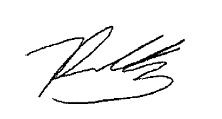 Email: zrobe47@eq.edu.auSigned: Date: 01/02/2022Approval (only required for high or extreme risk activities)Approval (only required for high or extreme risk activities)Approval (only required for high or extreme risk activities)Approved as submittedApproved as submittedApproved with the following conditions:Approved with the following conditions:Not approved for the following reasons:Not approved for the following reasons:Visiting staff approved to facilitate activity:Visiting staff approved to facilitate activity:Visiting staff approved to facilitate activity:Signed (visiting school principal):Signed (visiting school principal):Date: